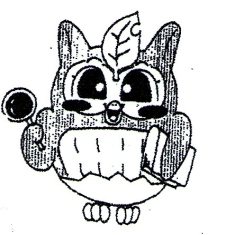 1967年「障害者の権利を守り、発達を保障する」ことをめざして誕生した全障研は５6年目を迎えます。「一人のねがいをみんなのねがいに」を合い言葉にして、現場の実態をつかみ、当事者・教育・職員・家族・関係者の努力を共感的にとらえ、問題を提起し共有しながら、実践と理論の統一をめざして、研究運動に長年とりくんできました。コロナ禍のZoomでの開催を経て、今年もハイブリッドで開催をさせていただきます。講座のテーマは、高齢期の発達保障です。2021年『みんなのねがい』で連載をされた「高齢期を生きる障害のある人～人を紡ぎ、織りなす日々のなかで」をテーマに講演していただき、後半は実践報告を予定しています。この機会にみんなで考えてみませんか。本も会場に用意しています。なお、講座前（１１時から）にプレ企画としてDVD発達保障入門の上映を会場のみで行います。日　時 ： 20２3年１2月3日（日）1３：30～16：３０ １3：00　受付開始会　場　： 愛知労働会館第１・２・３会議室  or  ZOOM　会場　住所 ： 名古屋市熱田区沢下町９－７　地下鉄・JR「金山」駅出口より徒歩7分　　　　	   ※ 駐車場はありません。公共交通機関でお越しください。　　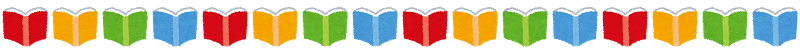 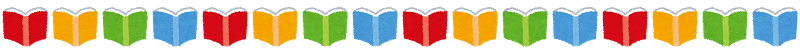 プレ企画：11：00から12：30　DVDブック発達保障入門：DVDの上映会参加は自由です。食事しながらの参加もOKです。　※『DVDブック発達保障入門』を会場で販売予定。13：30　～ 15：00　講演　「高齢期を生きる障害のある人～人を紡ぎ、織りなす日々の中で～」　  張　貞京さん（京都文教短期大学、『みんなのねがい』2021年連載）近江学園の流れをくみ、１９５３年あざみ寮ができ、次にもみじ寮ができました。２０代から９０代の方が暮らしています。８８歳で亡くなった「たえさん」を介護し、看取った職員たちは、長い時間をかけて暮らしとしごとを自分のものにし、仲間や職員と共に生きてきた存在であり、共に生きる人たちにとって意味のある人生の経験であること、大切にしたい時間であることを感じたからでした。知的障害のある人が老化と考えられる急激な変化をみせ、不安定な姿をみせているなら、その人自身が変化と向き合い方に悩む存在として葛藤している姿だととらえるべきではないでしょうか。老いへの向き合い方を自分のものとするために支援を求めている存在として、発達を保障されるべき存在として向き合っていきたいものです。　発達とは自分自身の変化、環境の変化と向き合い、かかわり方や付き合い方を新たにしていく過程であり、意味づけ直していく過程であると言えます。高齢期の発達保障は何かをできるようにすることではないと思います。それまで重ねてきた時間と内面を持つ一人ひとりのねうちに新たな意味を見出すことができるように考え支援していくことが課題であり、かかわっているみんなにとっても発達の契機になるのではないでしょうか。いっしょに考えていきましょう。参考文献　「高齢期を生きる障害のある人～人を紡ぎ、織りなす日々の中で」※　参考文献は会場内で販売もさせていただく予定です。　　ZOOM参加の方は全国障害者問題研究会のホームページから申し込みできます。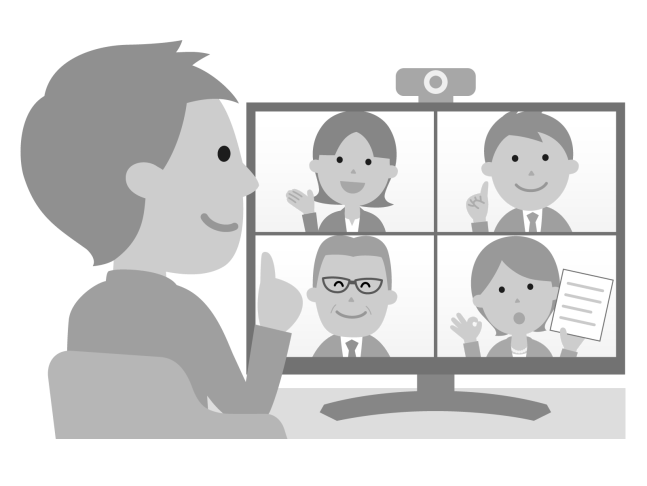 15：00　～ 15：15	   休 憩15：15  ～　16：25  高齢期の発達保障実践　　報告：グループホームでの高齢期の実践　　　　　介護保険への移行問題　16：25　事務連絡16：30　終了★ 参加費 ★　　　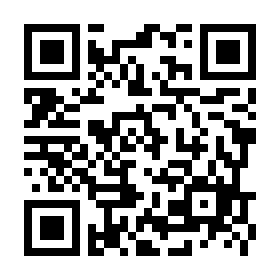 　一　　般　　　　　　　　　２，０００円　全障研会員　　　　　　　　１，５００円  　　学生・障害者　　　　　　　１，０００円 ★ 申し込み方法 ★　　申し込みしめきりは、１１月２７日まで！！下記URL（ Googleフォーム ）にてお申し込みをお願いいたします。https://forms.gle/Vb5GuTuK7WsyWtTg9事前に郵便局の払込取扱票（ 青色 ）にて、ご記入の上、事前に払い込みをお願いいたします。郵便振込口座　００８４０－１－３４８６０　 口座名義　全障研愛知支部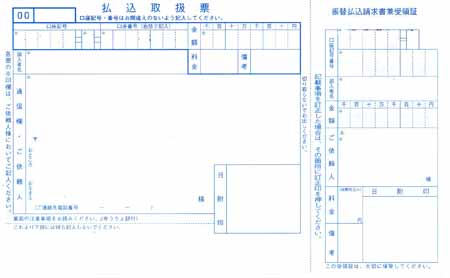 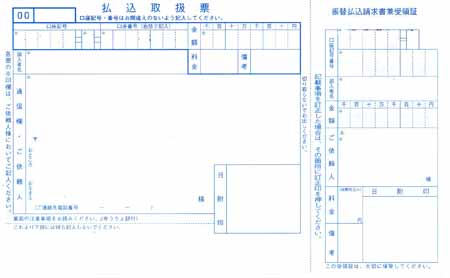 払込取扱票　　記入例　	参加費　○○○○円（ 一般、会員など ）　	連絡先（電話番号）、職場名など所属先、	申し込み者名など記入してください。口座からの直接振り込みをされる方ゆうちょ銀行から直接振り込みをされる方　　　　記号  12130　番号　28901891　　　　　　　全国障害者問題研究会愛知支部他の銀行から直接振り込みをされる方　　ゆうちょ銀行　店名 二一八   店番  218　　　普通預金　 ２８９０１８９　　口座名義　　全国障害者問題研究会愛知支部　まで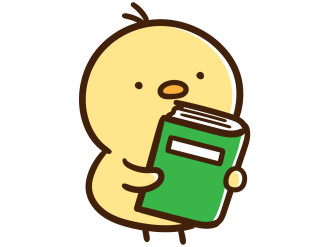 Zoom参加者は入金確認後、講座開催前日までに資料とZoomミーティングルームへのURL等をメールでお送りいたします。会場参加者は当日、会場の受付でもお支払いできます。定  員  会場  50名、 Zoom  100名　会場定員に達した場合、申し込み締め切ります。